R20.28E	SRI Registration Survey for ISO 14001 EMS and/or RCMS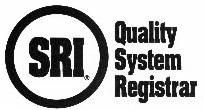 To be used to obtain a quotation proposal for ISO 14001/EMS and/or Responsible Care® Management System (RCMS) Registration by SRI.  When completing this information survey, please include each facility involved in the Environmental Management System and Responsible Care® Management System (RCMS) Activities, if applicable.  Thank you for your cooperation.Company InformationCompany Name:	 Division:			                                                                                                        Address:			       Issue Proposal to (EMS/RC Contact):  _________________________________________________                       		Same address as above?    Yes    No  If No, please provide mailing address.		_______________________________________________________________________________E-mail Address:                                               	Web Site Address:  ________________________Telephone:	                                             		Fax:                                                                      _	                                Designated Audit Contact:                                      Same as EMS/RC Contact above?    Yes    No 	If No, please provide all necessary contact information.		____________________________________________________________________List the organization’s primary IAF Code:  ____________________________________________Primary language(s) spoken other than English ________________________________________Are you a subsidiary or division of another organization?    Yes    No 	If so, whom:Which standard(s) (most current edition) are you interested in being certified to (check all that apply)Registration Approach – Which of the following audit approaches would you like proposed?Please complete the following table identifying the site(s) to be registered and provide the requested information for each.  Note: If the site has different addresses for buildings (located on property) indicate such below:**Attach additional page(s) if more space is necessary	*1 Count those performing work related to the EMS / RC activitiesOver a typical 6-month period, what is the average daily number of contractors on site that apply to EMS / RC activities?______________Are there any exclusions from the scope of certification (i.e., location, product, service)?  ______________Do you have dedicated shifts?   (Y/N)               	    Describe:                                                          .                             Is production performed on all shifts?   (Y/N)                   Explain:                Do you have “Other Requirements” (refer to ISO 14001:2015 paragraph 6.1.3) that may affect your EMS requirements?  (Examples: Voluntary remediation commitments, Voluntary State programs, RoHS, IMDS)  	(Y/N)               	Describe:                                                                                                                                       16.	If you are applying for RCMS, which option for do you seek (see table below)? ___Option 1 ___Option 2
Time FrameWhen are you planning to be ready for the first site's EMS or RCMS (not required for RCMS, optional) Stage 1 audit?      When are you planning to be ready for the first site's EMS, or RCMS Stage 2 audit?     We typically recommend a Pre-Assessment Audit by SRI.  Do your plans include one? (Y/N)               							When?                                                   Audit Related Questions - (Please attach an organizational chart of your company and the reporting hierarchy of your EMS and/or RCMS organization and a copy of the site(s) map.)Do you have documentation that complies with the standard (including RCMS, if applicable)?  (Y/N)     Does your documentation apply to all locations (Corporate)? Or 	(Y/N)    Does each location have its own documentation (site specific)?	(Y/N)            Are there any activities associated with the EMS and/or RCMS that are conducted outside of the organization or subcontracted activities (on-site or off-site)?                                                                                                                                                                                What Activities?                                                                                                                                                                                                                                                               Where?  Is Headquarters part of the scope?  	(Y/N)  _____________________Other business units?  __________________Number of Key Suppliers?  ______________     Transportation/Distribution/Sales Involved in the EMS, and/or RCMS?   (Y/N)               	    Describe:                                                                                                                                                                                                                                                           Company Property:          Owned              Leased              Sq. Ft. or             Acres  Describe immediate plant surroundings (i.e., land, rivers, navigable waters, residential):   Describe any remediation activities:                            Number of contractors and/or service providers with significant environmental impacts and describe the service and/or activities provided:    Types of Environmental Aspects Identified -- Mark an “X” in each column that applies.Number of regulatory permits in effect.  Please mark an “X” next to all applicable permits, plans, requirements and controls and describe any others not listed in the space providedOther Management SystemsAre you certified to other Management System Standards, e.g., ISO 9001, IATF 16949, AS9100?   (Y/N)Which Standard(s)? ____________________________________                       If not, would you like to discuss other certifications with SRI?  Yes ____  No _____   Have you developed an integrated system?  Yes ____ No ____  	Which Standards are integrated?  ____________________________________Does the EMS documentation information include/meet all cited Standards? Yes ____  No _____Do internal audits address requirements of all standards/conducted in a combined effort? Yes ____  No _____Do management reviews address required inputs & outputs from all Standards? Yes ____  No _____Are the required procedures common to all Standards? (doc & record control, training) Yes ____  No _____Is the corrective and preventive action system common to all cited Standards? Yes ____  No _____Is the Management Rep the same for all Standards? Yes ____  No _____If the answer to all the above is yes, your system is integrated, and SRI will quote accordingly. Depending on the systems that are integrated, other information may be required. SRI will advise.  For Our InformationDoes your company belong to any professional industry organization(s)?   Yes ____ No _____  If yes, what association(s)? __________________________________________________________How did you hear about SRI?  ____________________________________________________________Do you outsource any of the processes of your management system?  This includes both production and non-production processes.  Yes_____No_____  If yes, indicate the processes outsourced:
 ____________________________________________________________________________________Do you use a management system consultant?  Yes_____No_____  If yes, indicate the name of your consultant: ______________________________________________________Do you have any relevant legal obligations, that are planned for and executed through your management system? Yes_____No_____ If Yes, list them here:  _________________________________________________________________________________________________________________________________Are you ITAR responsible? Yes ____ No _____  Classified material or export control requirements related to SRI access, must be disclosed.  ____________________________________  SRI auditors may not be U.S. citizens.  Does your organization restrict foreign national entry to its site(s)?   Yes ____  No _____    Please describe these restrictions.  ____________________________________  This survey is provided to assist SRI Quality System Registrar, in defining your scope of registration and preparing a cost estimate.  Its receipt by SRI does not acknowledge our acceptance and/or approval of any aspect of your possible ISO 14001 and/or Responsible Care® Management System (RCMS) registration.  Respondent’s Signature						Title				 	DateThank you for completing this survey for a cost proposal.  Please return to SRI via mail, e-mail, or facsimile.SRI Quality System Registrar	161 Thorn Hill Road ● Warrendale, PA 15086Tel.: 724-934-9000  ●  Fax: 724-935-6825  ●  survey_info@SRIRegistrar.com  ISO 14001:2015   EMS  Responsible Care® Management System (RCMS:2023)“Site” (a stand alone location OR multiple locations in close proximity to one another, operating and addressing all requirements of the standard collectively, and issued one certificate)Multi-site” (an organization with multiple sites conducting similar operations, similar scopes, operating“under the same management manual and centrally managed.  Issued one certificate listing all locations.)“Corporate*” (all sites, regardless of proximity, are audited collectively and are under one certificate. If the scope/product/processes differ, separate scopes will be required.)“Progressive*” (each site audited separately then added to the corporate certificate, when registered. If thescope/product/processes differ, separate scopes will be required.)  Location and Organization (Sites) including addresses for all buildings, etc.No. Shifts (incl. times)No. of Employees, (incl. temps*1)Products and/or ServicesRCMS Option 1RCMS Option 2ScopeCertification of Management systemDocuments conformance to the management systemAuditsCertification audit at HQ and/or facilitiesConformance audit at HQ and/or facilitiesAnnual Surveillance AuditsAt HQ and or facilitiesNoneCompany-wide RCMS certificationAvailableNot AvailableType of AcknowledgementCertificateStatement of ConformityACC RequirementsBoth Options fulfill Responsible Care Third Party Audit RequirementsBoth Options fulfill Responsible Care Third Party Audit RequirementsAir Emissions Air Emissions Air Emissions Discharges to WaterDischarges to WaterDischarges to WaterWaste DisposalWaste DisposalWaste DisposalWaste DisposalDust/ParticulateSanitary only to septicSolid (Municipal) WasteSolid (Municipal) WasteVOCsSanitary, and process water discharge to POTW below amounts triggering permit conditionsUsed OilUsed OilNOxStorm water discharge to POTW / common discharge from industrial parkIndustrial/Special WasteIndustrial/Special WasteSOxStorm water discharge to waterway per permit conditionsUniversal/E-WasteUniversal/E-WasteHAPsSanitary and process water discharge to POTW  per permit conditionsAsbestosAsbestosCFCsPre-treated sanitary/process water discharged to POTW per permit conditionsHazardous WasteHazardous WasteGreenhouse Gases“Zero discharge” facility/ emergency discharge only (Sanitary/process water is cleaned and  recirculated)  Toxic Waste (PCBs)Toxic Waste (PCBs)Pre-treated sanitary / process discharged to waterway per permit conditionsRadioactive WasteRadioactive WasteNatural ResourcesNatural ResourcesCommunityCommunityCommunityCommunityCommunityOther Aspects – Please DescribeOther Aspects – Please DescribeChemical UseNoiseNoiseNoiseWater UseOdorOdorOdorEnergy UseTrafficTrafficTrafficHistoric SiteWetlands ForestProtected/Endangered Species HabitatGround Water Protection/RemediationAIRAIRAIRAIRWATERWATERWATERWATERMinor SourceGeneral Storm Water Permit Area SourceCity Sewer Ordinance Major SourceNPDES – storm water Source Operating Permit NPDES – process waterTitle V/PSDOn-Site Pre-Treatment – Sanitary waterVisible Emissions MonitoringMonthly or Less FrequencyOn-Site Pre-Treatment – Process waterVisible Emissions MonitoringWeekly or More FrequencyOn-Site Water Treatment for reuseContinuous Opacity Monitoring UnitNumberRetention PondNumberContinuous Emissions Monitoring UnitNumberStorm Water OutfallNumberFugitive Dust PlanOther OutfallNumberMalfunction Abatement PlanSWPPPBag HouseNumberSPCC Dust CollectorNumberOther – Please Specify:Other – Please Specify:Other – Please Specify:Other – Please Specify:Incinerator/AfterburnerNumberOther – Please Specify:Other – Please Specify:Other – Please Specify:Other – Please Specify:Stack TestingFrequencyOther – Please Specify:Other – Please Specify:Other – Please Specify:Other – Please Specify:ScrubberNumberOther – Please Specify:Other – Please Specify:Other – Please Specify:Other – Please Specify:Road WateringOther – Please Specify:Other – Please Specify:Other – Please Specify:Other – Please Specify:Other – Please Specify:Other – Please Specify:Other – Please Specify:Other – Please Specify:Other – Please Specify:Other – Please Specify:Other – Please Specify:Other – Please Specify:WASTEWASTEWASTEWASTEHAZARDOUS MATERIALSHAZARDOUS MATERIALSHAZARDOUS MATERIALSSolid (Municipal) WasteNo EHS Chemicals on-siteNo EHS Chemicals on-siteHazardous Waste GeneratorVSQGVSQGStorage of EHS Chemicals below SARA  312 reporting thresholdStorage of EHS Chemicals below SARA  312 reporting thresholdHazardous Waste GeneratorSQGSQGStorage of EHS Chemicals above SARA 312 reporting  thresholdStorage of EHS Chemicals above SARA 312 reporting  thresholdHazardous Waste GeneratorLQGLQGChemicals Stored in:ContainersPermitted Hazardous Waste TSDTreatmentTreatmentChemicals Stored in:TanksPermitted Hazardous Waste TSDStorageStorageOther Permits or Requirements – Please Specify:Other Permits or Requirements – Please Specify:Other Permits or Requirements – Please Specify:Permitted Hazardous Waste TSDDisposalDisposalOther Permits or Requirements – Please Specify:Other Permits or Requirements – Please Specify:Other Permits or Requirements – Please Specify:Haz. Waste Accumulated in:Lab Packs or <55GLab Packs or <55GOther Permits or Requirements – Please Specify:Other Permits or Requirements – Please Specify:Other Permits or Requirements – Please Specify:Haz. Waste Accumulated in:55G Containers55G ContainersOther Permits or Requirements – Please Specify:Other Permits or Requirements – Please Specify:Other Permits or Requirements – Please Specify:Haz. Waste Accumulated in:TanksTanksOther Permits or Requirements – Please Specify:Other Permits or Requirements – Please Specify:Other Permits or Requirements – Please Specify:On-site LandfillSolid WasteSolid WasteOther Permits or Requirements – Please Specify:Other Permits or Requirements – Please Specify:Other Permits or Requirements – Please Specify:On-site LandfillHazardous WasteHazardous WasteOther Permits or Requirements – Please Specify:Other Permits or Requirements – Please Specify:Other Permits or Requirements – Please Specify:Used Oil Handling GeneratorGeneratorOther Permits or Requirements – Please Specify:Other Permits or Requirements – Please Specify:Other Permits or Requirements – Please Specify:Used Oil Handling TransporterTransporterOther Permits or Requirements – Please Specify:Other Permits or Requirements – Please Specify:Other Permits or Requirements – Please Specify:Used Oil Handling Marketer Marketer Other Permits or Requirements – Please Specify:Other Permits or Requirements – Please Specify:Other Permits or Requirements – Please Specify:Used Oil Handling BurnerBurnerOther Permits or Requirements – Please Specify:Other Permits or Requirements – Please Specify:Other Permits or Requirements – Please Specify:Used Oil Handling Re-refiner/ProcessorRe-refiner/ProcessorOther Permits or Requirements – Please Specify:Other Permits or Requirements – Please Specify:Other Permits or Requirements – Please Specify:Used Oil Handling Collection CenterCollection CenterOther Permits or Requirements – Please Specify:Other Permits or Requirements – Please Specify:Other Permits or Requirements – Please Specify:Used Oil Accumulated in:ContainersContainersOther Permits or Requirements – Please Specify:Other Permits or Requirements – Please Specify:Other Permits or Requirements – Please Specify:Used Oil Accumulated in:TanksTanksOther Permits or Requirements – Please Specify:Other Permits or Requirements – Please Specify:Other Permits or Requirements – Please Specify:Used Oil Accumulated in:InsideInsideOther Permits or Requirements – Please Specify:Other Permits or Requirements – Please Specify:Other Permits or Requirements – Please Specify:Used Oil Accumulated in:OutsideOutsideOther Permits or Requirements – Please Specify:Other Permits or Requirements – Please Specify:Other Permits or Requirements – Please Specify:On-Site Used Oil RecyclingFiltrationFiltrationOther Permits or Requirements – Please Specify:Other Permits or Requirements – Please Specify:Other Permits or Requirements – Please Specify:On-Site Used Oil RecyclingBurning for Energy RecoveryBurning for Energy RecoveryOther Permits or Requirements – Please Specify:Other Permits or Requirements – Please Specify:Other Permits or Requirements – Please Specify:Universal Waste HandlerSQHSQHOther Permits or Requirements – Please Specify:Other Permits or Requirements – Please Specify:Other Permits or Requirements – Please Specify:LQHLQHOther Permits or Requirements – Please Specify:Other Permits or Requirements – Please Specify:Other Permits or Requirements – Please Specify:PCBsOther Permits or Requirements – Please Specify:Other Permits or Requirements – Please Specify:Other Permits or Requirements – Please Specify:AsbestosOther Permits or Requirements – Please Specify:Other Permits or Requirements – Please Specify:Other Permits or Requirements – Please Specify:Radioactive WasteOther Permits or Requirements – Please Specify:Other Permits or Requirements – Please Specify:Other Permits or Requirements – Please Specify:Remediation SiteOther Permits or Requirements – Please Specify:Other Permits or Requirements – Please Specify:Other Permits or Requirements – Please Specify:Other – Please Specify:Other – Please Specify:Other – Please Specify:Other – Please Specify:Other Permits or Requirements – Please Specify:Other Permits or Requirements – Please Specify:Other Permits or Requirements – Please Specify: